18.10.2022 года на базе Управления образования администрации Сорочинского городского округа под председательством заместителя  главы администрации по социальным вопросам Федоровой  Татьяной  Валерьевной, состоялся  круглый  стол на тему: «Современные подходы пропаганды здорового образа жизни. Ранняя профилактика употребления психоактивных веществ среди обучающихся образовательных учреждений Сорочинского городского округа». В работе круглого стола приняли участие: заведующий филиалом ГАУЗ «ООКНД» - Бузулукский наркологический диспансер Унщиков Александр Юрьевич, клинический психолог филиала ГАУЗ «ООКНД» - Бузулукский наркологический диспансер» Серова Елена Александровна, врач психиатр-нарколог Сорочинского наркологического кабинета Леньшин Алексей Петрович,  директора образовательных организаций и руководители организаций дополнительного образования, специалисты органов и учреждений системы профилактики. В ходе работы были озвучены результаты психологического тестирования скрытого отношения к ПАВ обучающихся, характер наркологической помощи. Опытом  работы по профилактике употребления ПАВ поделилась заместитель директора по воспитательной работе МАОУ «СОШ № 3» Муштаева Светлана Владимировна и социальный педагог МБОУ «Толкаевская СОШ» Кукушкина Светлана Александровна.  Специалисты уделили большое внимание  межведомственному взаимодействию. О работе органов  и учреждений системы профилактики рассказали  специалист по социальной работе филиала ГАУЗ «ООКНД» - Бузулукский наркологический диспансер» Сергеева Анна Михайловна,  	инспектор подразделения по делам несовершеннолетних ОМВД России по Сорочинскому городскому округу Плешивцева Полина Олеговна и начальник отдела по физической культуре и спорту, молодежной политике Козлова Светлана Геннадьевна.  По итогам круглого стола была принята резолюция, выработаны пути решения проблемы употребления подростками ПАВ, участники получили наглядно-агитационный материал.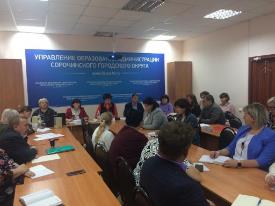 